
Foundations for Reading 
Progression by Grade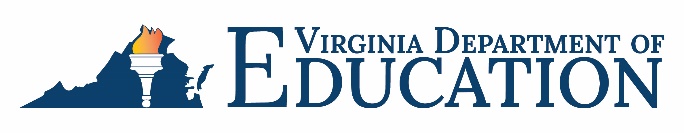 Key for Progression Charts
Teachers should reference Virginia’s Approach to Text Complexity located in the appendix of the 2024 English Standards of Learning for guidance in selecting relevant texts.  The 2024 English Standards of Learning reflect grade level expectations for instruction.    Print Concepts Progression ChartPhonological and Phonemic Awareness Progression ChartPhonics and Word Analysis Progression ChartStandard Introduction Level Symbol The skill has not been introduced. - The skill appears in the grade-level standards. A The skill grows in complexity of text and/or application in the grade level standards. Students should be knowledgeable about the skill from previous instruction.   G The skill is subsumed by another grade level standard.  * Explicit instruction in this skill is no longer applicable at this grade level. Print Concepts StandardsKindergarten Grade 1Grade 2Grade 3Grade 4Grade 5Grade 6Grade 7Grade 8Grade 9Grade 10Grade 11Grade 12Follow words from left to right and from top to bottom on a printed page, including the return sweep from line to line. A G * Demonstrate knowledge of a sentence, word, and letter. A G * Demonstrate knowledge that spoken words are represented in print and separated by spaces. A G * Identify the author and illustrator of a text and define the role of each. A G * Identify the front cover, back cover, and title of a text. A G * Recognize the distinguishing features of a sentence (e.g., first word, capitalization, ending punctuation). A G * Phonological and Phonemic Awareness StandardsKindergarten Grade 1Grade 2Grade 3Grade 4Grade 5Grade 6Grade 7Grade 8Grade 9Grade 10Grade 11Grade 12Demonstrate ability to segment spoken words in sentences and syllables in words. A G * Blend and segment one syllable words by onset and rime. A G * Isolate the initial, medial, and final sounds in three phoneme (individual sound) words (excluding words ending with /l/, /r/, or /x/). A G * Isolate sounds in four and five phoneme words. - A A G * Demonstrate ability to segment and blend one syllable words with two, three, and four phonemes (including words with consonant digraphs th, sh, ch, wh). A G * Demonstrate ability to blend words with four and five phonemes, including words with consonant digraphs (e.g., th, sh, ch, wh) and consonant blends (e.g., fr, st, bl). - A A G * Demonstrate the ability to segment words with four and five phonemes, including words with consonant digraphs (e.g., th, sh, ch) and consonant blends e.g., fr, st, bl). - A A G * Phonics and Word Amalysis Standards Kindergarten Grade 1Grade 2Grade 3Grade 4Grade 5Grade 6Grade 7Grade 8Grade 9Grade 10Grade 11Grade 12Identify capital and lowercase letters of the alphabet. A G * Identify common letter-sound correspondences A G * Discriminate between long and short sounds with common spellings for the five major vowels with open and closed syllables (e.g., short /e/ as in “pet”, long /e/ as in “he”). A G * Demonstrate knowledge that every word has a vowel sound. A G * Identify the letter-sound correspondences for consonant digraphs (e.g., ch, sh, th, wh). A G * Demonstrate knowledge of letter-sound correspondences to blend CV, CVC, VC words. A G * Decode (read) and encode (spell) words with short vowels, including words beginning or ending in a digraph (e.g., ch, sh, th, wh). A G * Decode and encode words with short vowels to include blends with digraphs, closed syllables (CVC, CCVC, CVCC, CCVCC). - A G G * Decode and encode words with long vowels, open syllables, (CV, CCV) and vowel-consonant-e (CVCE, CCVCE). - A G G * Use letter-sound correspondences to decode words containing common vowel teams and r-controlled vowels. - A G G * Decode and encode words with short vowels to include blends, digraphs, and trigraphs in closed syllables (CVCC, CCVC, CVCC, CCVCC, and CCVCCC) and open syllables (CV, CCV). - - A G * Decode and encode words with vowel teams and r-controlled vowels. - - A A G * Decode multisyllabic words following basic patterns by breaking the words into syllables - A G G G G * * Use knowledge of syllabication and syllable types to decode words. - - A G G G * * Use knowledge of syllabication and syllable types to decode and encode words. - - - A A A G G Use knowledge of affixes (e.g., suffixes, prefixes) to decode words. - - A G G G * * Use knowledge of affixes (e.g., suffixes, prefixes) to decode and encode words. - - - A G G * * Use knowledge of morphology (suffixes, prefixes, root/base) to decode words. - - - - A A G G G * * * * Use letter-sound correspondences to read grade-level high frequency words, including decodable and irregular words, with automaticity and accuracy. A G Read grade-level high-frequency words, including decodable and irregular words with automaticity and accuracy. - A A A A A G G G * * * * 